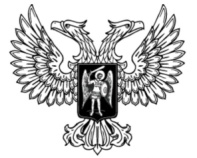 ДонецкАЯ НароднАЯ РеспубликАЗАКОНО ВНЕСЕНИИ ИЗМЕНЕНИЯ В СТАТЬЮ 8 ЗАКОНА ДОНЕЦКОЙ НАРОДНОЙ РЕСПУБЛИКИ «ОБ ЭЛЕКТРОННОЙ ПОДПИСИ»Принят Постановлением Народного Совета 17 сентября 2021 годаСтатья 1Внести в часть 2 статьи 8 Закона Донецкой Народной Республики 
от 19 июня 2015 года № 60-ІНС «Об электронной подписи» (опубликован на официальном сайте Народного Совета Донецкой Народной Республики 
10 августа 2015 года) изменение, дополнив ее пунктом 3 следующего содержания:«3) создает информационную систему, необходимую для реализации функций головного удостоверяющего центра в отношении аккредитованных удостоверяющих центров, и утверждает положение о такой информационной системе.».Глава Донецкой Народной Республики					Д.В. Пушилинг. Донецк22 сентября 2021 года№ 319-IIНС